     ПОСТАНОВЛЕНИЕ                                                                        КАРАР  № 222                                              с.Танайка                              «18» октября 2019г.Об инициировании проведения референдумаВ соответствии со статьей 15 Федерального закона от 12.06.2002 № 67-ФЗ «Об основных гарантиях избирательных прав и права на участие в референдуме граждан Российской Федерации», статьями 22, 56 Федерального закона от 06.10.2003  № 131-ФЗ «Об общих принципах организации местного самоуправления в Российской Федерации», статьей 12 Закона Республики Татарстан  от 24.03.2004 № 23-3РТ «О местном референдуме», статьей 11 Устава муниципального образования «Танайское  сельское поселение Елабужского муниципального района Республики Татарстан», решением Совета Танайского сельского поселения от 01.07.2014 г. №171 «Об утверждении Положения о самообложении граждан и порядке сбора и использования средств самообложения граждан на территории Танайского  сельского поселения Елабужского муниципального района» Исполнительный комитет Танайского  сельского поселения Елабужского муниципального района Республики ТатарстанРеРПОСТАНОВЛЯЕТ:1.  Инициировать проведение местного референдума по вопросу:1.1.  .  «Согласны ли вы на введение самообложения в сумме 250 рублей с граждан, место жительства которых расположено в границах муниципального образования Танайское  сельское поселение Елабужского муниципального района, достигших возраста 18 лет, за исключением инвалидов общего заболевания,  ветеранов ВОВ и боевых действий, вдов участников ВОВ и боевых действий, многодетных семей, студентов очных отделений высших и средне-специальных (средне-профессиональных) учебных заведений,  размер платежей для которых составляет 125 рублей, на решение следующих вопросов местного назначения: Приобретение, доставка, укладка щебня по ул.Центральная, по ул.Восточная, по ул.Полевая в с.Танайка;Приобретение, доставка, укладка щебня по ул.Полевая  в д.Колосовка;Устройство щебеночной дороги к водонапорной башне и благоустройство  территории водозаборной скважины по ул.Северная в д.Хлыстово»            «ДА»                                                                           « НЕТ».2. Направить настоящее постановление в Совет Танайского сельского поселения Елабужского муниципального района Республики Татарстан для дальнейшего рассмотрения вопроса о проведении референдума.3.  Настоящее постановление подлежит обязательному опубликованию (обнародованию).         4. Контроль за исполнением настоящего постановления оставляю за собой.Руководитель                                                                                       П.А. МакаровИСПОЛНИТЕЛЬНЫЙ КОМИТЕТ ТАНАЙСКОГО СЕЛЬСКОГО ПОСЕЛЕНИЯ ЕЛАБУЖСКОГО МУНИЦИПАЛЬНОГО РАЙОНАРЕСПУБЛИКИ ТАТАРСТАН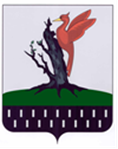 ТАТАРСТАН  РЕСПУБЛИКАСЫ АЛАБУГА  МУНИЦИПАЛЬ РАЙОНЫ ТАНАЙ АВЫЛ ЖИРЛЕГЕБАШКАРМА            КОМИТЕТЫ